Dominican RepublicDominican RepublicDominican RepublicDominican RepublicJanuary 2030January 2030January 2030January 2030MondayTuesdayWednesdayThursdayFridaySaturdaySunday123456New Year’s DayEpiphany789101112131415161718192021222324252627Our Lady of AltagraciaDuarte’s Birthday28293031NOTES: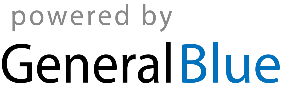 